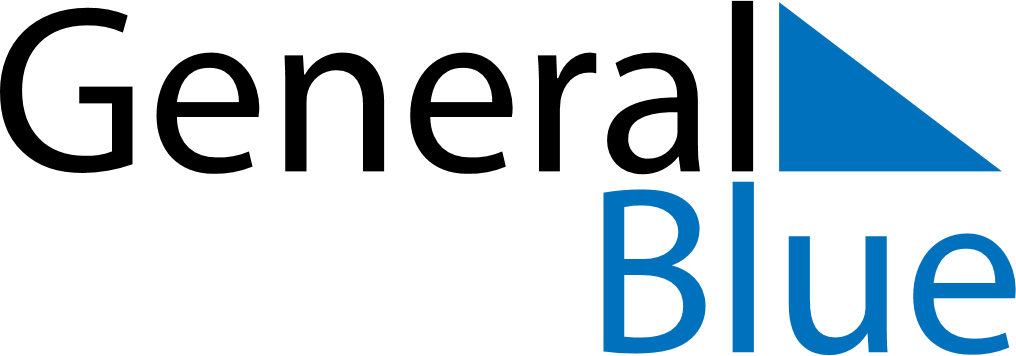 February 2021February 2021February 2021February 2021GrenadaGrenadaGrenadaSundayMondayTuesdayWednesdayThursdayFridayFridaySaturday12345567891011121213Independence Day1415161718191920212223242526262728